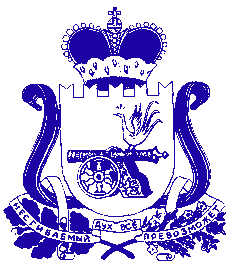 Администрация муниципального образования «Сафоновский район» Смоленской областиПОСТАНОВЛЕНИЕот 12.11.2020 № 1265 Руководствуясь Бюджетным кодексом Российской Федерации, постановлением Главы муниципального образования «Сафоновский район» Смоленской области от 27.05.2008 № 636 «Об утверждении Порядка разработки прогноза социально-экономического развития муниципального образования «Сафоновский район» Смоленской области», Уставом муниципального образования «Сафоновский район» Смоленской области, Администрация муниципального образования «Сафоновский район» Смоленской областиПОСТАНОВЛЯЕТ:1. Утвердить прилагаемый прогноз социально-экономического развития муниципального образования «Сафоновский район» Смоленской области                             на 2021 год и на плановый период до 2022 и 2023 годов.2. Опубликовать прогноз социально-экономического развития муниципального образования «Сафоновский район» Смоленской области                          на 2021 год и на плановый период до 2022 и 2023 годов на официальном сайте Администрации муниципального образования «Сафоновский район» Смоленской области в информационно-телекоммуникационной сети Интернет.И.п. Главы муниципального образования «Сафоновский район» Смоленской области					А.И.ЛапиковПрогноз социально-экономического развития муниципального образования «Сафоновский район» Смоленской области на 2021 год и на период до 2022 и 2023 годовОб утверждении прогноза социально-экономического развития муниципального образования «Сафоновский район» Смоленской области на 2021 год и на плановый период до 2022 и 2023 годовУтвержденпостановлением Администрации муниципального образования «Сафоновский район» Смоленской областиот 12.11.2020 № 1265отчет *отчет *оценка показателяпрогнозпрогнозпрогнозПоказателиЕдиница измерения201820192020202120222023201820192020базовыйбазовыйбазовый201820192020базовыйбазовыйбазовыйНаселение1.1Численность населения (в среднегодовом исчислении)тыс. чел.56,9556,0955,7155,7155,7255,721.2Численность населения (на 1 января года)тыс. чел.57,4456.4555.7255.7055.7255.721.3Численность населения трудоспособного возраста
(на 1 января года)тыс. чел.31,073130,730,7030,7030,801.4Численность населения старше трудоспособного возраста
(на 1 января года)тыс. чел.16,8416,8216,816,7616,7616,751.5Общий коэффициент рождаемостичисло родившихся живыми
на 1000 человек населения7,36,707.07,107,207,401.6Общий коэффициент смертностичисло умерших на 1000 человек населения15,715,615,515,415,415,31.7Коэффициент естественного прироста населенияна 1000 человек населения-8,4-9,1-8,5-8,3-8,2-8,01.8Миграционный прирост (убыль)тыс. чел.-511-216-158-111-6412Промышленное производство2.1Объем отгруженных товаров собственного производства, выполненных работ и услуг собственными силамимлн руб.8293,728276,388231,009460,239672,0610139,432.2Индекс промышленного производства% к предыдущему году
в сопоставимых ценах86,7101,9101,2108,998,1100,3Индексы производства по видам экономической деятельности2.3Обрабатывающие производства (раздел C)% к предыдущему году
в сопоставимых ценах87,810399111,298100,32.4Производство пищевых продуктов (10)% к предыдущему году
в сопоставимых ценах90,479101,3101101,3100,82.5Производство одежды (14)% к предыдущему году
в сопоставимых ценах121109,999,399,596,896,32.6Производство кожи и изделий из кожи (15)% к предыдущему году
в сопоставимых ценах2471,860,199,498,697,597,12.7Обработка древесины и производство изделий из дерева и пробки, кроме мебели, производство изделий из соломки и материалов для плетения (16)% к предыдущему году
в сопоставимых ценах62,8150,2100,197,896,896,72.8Производство бумаги и бумажных изделий (17)% к предыдущему годув сопоставимых ценах0000002.9Деятельность полиграфическая и копирование носителей информации (18)% к предыдущему году
в сопоставимых ценах130113,598,3110,495,895,62.10Производство кокса и нефтепродуктов (19)% к предыдущему году
в сопоставимых ценах81,4123,7113,4100,9101100,72.11Производство химических веществ и химических продуктов (20)% к предыдущему году
в сопоставимых ценах177,819864,6100,198,698,12.12Производство резиновых и пластмассовых изделий (22)% к предыдущему году
в сопоставимых ценах80,499,5104,2102,2100,5100,12.13Производство прочей неметаллической минеральной продукции (23)% к предыдущему году
в сопоставимых ценах1,4110,595,896,195,796,12.14Производство металлургическое (24)% к предыдущему году
в сопоставимых ценах51,2102,6104,197,595,9952.15Производство готовых металлических изделий, кроме машин и оборудования (25)% к предыдущему году
в сопоставимых ценах63,389,496,811098,699,42.16Производство компьютеров, электронных и оптических изделий (26)% к предыдущему году
в сопоставимых ценах127,5124,9103,9153,473,6103,22.17Производство электрического оборудования (27)% к предыдущему году
в сопоставимых ценах135,69987,7151,4100,8100,72.18Производство машин и оборудования, не включенных в другие группировки (28)% к предыдущему году
в сопоставимых ценах10797,297,197,296,496,72.19Производство автотранспортных средств, прицепов и
полуприцепов (29)% к предыдущему году
в сопоставимых ценах0000002.20Производство прочих транспортных средств и оборудования (30)% к предыдущему году
в сопоставимых ценах0000002.21Производство мебели (31)% к предыдущему году
в сопоставимых ценах151,4103,8101,5102,4100,9100,32.22Производство прочих готовых изделий (32)% к предыдущему году
в сопоставимых ценах0000002.23Ремонт и монтаж машин и оборудования (33)% к предыдущему годув сопоставимых ценах82,2110,380,2100,299,91002.24Обеспечение электрической энергией, газом и паром;
кондиционирование воздуха (раздел D)% к предыдущему году
в сопоставимых ценах10199,698,798,71001002.25Водоснабжение; водоотведение, организация сбора и утилизации отходов, деятельность по ликвидации загрязнений (раздел E)% к предыдущему году
в сопоставимых ценах89101,99998,799,499,6Сельское хозяйство3.1Продукция сельского хозяйствамлн руб.1266,91470,11677,21789,21913,12056,83.2Индекс производства продукции сельского хозяйства% к предыдущему году
в сопоставимых ценах95,4110,2109.9102,8103103,13.3Продукция растениеводствамлн руб.336,7407,5546.6580.4615.7657.63.4Индекс производства продукции растениеводства% к предыдущему году
в сопоставимых ценах92,4118,4129,1102,3102,1102,43.5Продукция животноводствамлн руб.930,21062,61130.61208.81297.41399.23.6Индекс производства продукции животноводства% к предыдущему году
в сопоставимых ценах97107,1102,8103,2103,6103,7Строительство4.1Ввод в действие жилых домовтыс. кв. м общей площади17,916,417,117,317,317,3Торговля и услуги населению5.1Оборот розничной торговлимлн рублей24723428,73943,04264,74652,65080,75.2Индекс физического объема оборота розничной торговли% к предыдущему году
в сопоставимых ценах104,7132,7111,2104,21051055.3Индекс-дефлятор оборота розничной торговли% г/г103,1104,5103,4103,8103,9104,05.4Объем платных услуг населениюмлн рублей578.3642.5664,3689,6718,6748,75.5Индекс физического объема платных услуг населению% к предыдущему году
в сопоставимых ценах97,3105,81001001001005.6Индекс-дефлятор объема платных услуг населению% г/г103,9105103.4103.8104.2104.2Малое и среднее предпринимательство, включая микропредприятия6.1Количество малых и средних предприятий, включая микропредприятия (на конец года)единиц5395455495505525556.2Среднесписочная численность работников на предприятиях малого и среднего предпринимательства (включая микропредприятия) (без внешних совместителей)тыс. чел.5,405,405,505,505,605,806.3Оборот малых и средних предприятий, включая микропредприятиямлрд руб.15,3016,7017,0017,7018,6020,00Инвестиции7.1Инвестиции в основной капиталмлн рублей2905,003598,063873,904114,104356,804609,507.2Индекс физического объема инвестиций в основной капитал% к предыдущему годув сопоставимых ценах111,4114,91011001001007.3Индекс-дефлятор инвестиций в основной капитал% г/г105,3107,8106,6106,2105,9105,8Инвестиции в основной капитал по источникам
финансирования (без субъектов малого и среднего предпринимательства и объема инвестиций, не наблюдаемых прямыми статистическими методами)1936,52132,752273,52414,52556,92705,27.4.Собственные средствамлн рублей1385,28677,07480.0690,591011007.5Привлеченные средства, из них:млн рублей551,221455,681793.517241646,91605,27.5.1кредиты банков, в том числе:млн рублей41,46129,3470,57173757.5.2кредиты иностранных банковмлн рублей0000007.5.3заемные средства других организациймлн рублей0679,32712,831 454,031 358,721 290,427.5.4бюджетные средства, в том числе:млн рублей412,83307,67914,47102,5117,9138,47.5.4.1федеральный бюджетмлн рублей331234,56862,475065857.5.4.2бюджеты субъектов Российской Федерациимлн рублей75,9557,0646,346,546,746,97.5.4.3из местных бюджетовмлн рублей5,8816,055,766,26,57.5.5прочиемлн рублей96,93339,3595,796,4797,28101,38Консолидированный бюджет муниципального образования8.1Доходы консолидированного бюджета муниципального образованиямлн руб.1 074,21 103,51 172,51 172,41 299,51 291,28.2Налоговые и неналоговые доходы, всегомлн руб.408,6423,1405.7407,7411,6421,28.3Налоговые доходы консолидированного бюджета муниципального образования, в том числе:млн руб.358,2366,8360,4372,4374,2382,78.3.1налог на доходы физических лицмлн руб.262,7272,0270.1278281286,28.3.2налог на добычу полезных ископаемыхмлн руб.0,80,80,50,50,50,78.3.3акцизымлн руб.22,625,622,726.327.027.38.3.4налог на имущество физических лицмлн руб.3,23,13,94,04.14.58.3.5земельный налогмлн руб.36,233,735,235,336.637.78.4Неналоговые доходымлн руб.50,456,345.335,337,438,58.5Безвозмездные поступления всего, в том числемлн руб.665,6680,4766,8764,7887,9870,08.5.1субсидии из областного бюджетамлн руб.152,9126,9116,859,3120,7120,78.5.2субвенции из  областного  бюджетамлн руб.413,6438,9456,1498,1527,7527,78.5.3дотации из  областного  бюджета, в том числе:млн руб.99,1114,6193,9207,3239,5221,68.5.4дотации на выравнивание бюджетной обеспеченностимлн руб.56,970,1122,8125,5117,488,88.6Расходы консолидированного бюджета муниципального образования, в том  числе по направлениям:млн руб.1 069,91 112,51 188,61 188,01 325,81 325,8общегосударственные вопросымлн руб.125,2129,4140,6136,2135,5135,58.6.1национальная оборонамлн руб.0,80,80,90,90,90,98.6.2национальная безопасность и правоохранительная деятельностьмлн руб.9,37,98,78,78,78,78.6.3национальная экономикамлн руб.43,879,088,155,645,845,88.6.4жилищно-коммунальное хозяйствомлн руб.139,1113,1112,8105,7222,7222,78.6.5охрана окружающей средымлн руб.0,40,40,40,40,40,48.6.6.образованиемлн руб.615,3622,2677,8728,1754,3754,38.6.7культура, кинематографиямлн руб.59,762,568,364,465,665,68.6.8здравоохранениемлн руб.0,20,18.6.9социальная политикамлн руб.50,665,461,557,360,760,78.6.10физическая культура и спортмлн руб.24,229,526,726,726,726,78.6.11обслуживание государственного и муниципального долгамлн руб.1,52,12,74,04,54,58.7Дефицит(-), профицит(+) консолидированного бюджета муниципального образования, млн рублеймлн руб.4,3-9-16,1-15,6-26,3-34,68.8Муниципальный долг муниципального образованиямлн руб.56,756,771,998,2124,8151,8Труд и занятость9.1Численность рабочей силытыс. человек30,6629,0029,0029,1529,1929,309.2 Численность трудовых ресурсовтыс. человек29,7028,628,628,6528,6728,809.3Среднемесячная начисленная заработная плата наемных работников в организациях, у индивидуальных предпринимателей и физических лиц (среднемесячный доход от трудовой деятельности)рублей2663227512280622890429771306649.4Уровень зарегистрированной безработицы (на конец года)%0,690,543,02,52,01,09.5Численность безработных, зарегистрированных в государственных учреждениях службы занятости населения (на конец года)тыс. чел.0,220,170,650,450,300,259.6Фонд заработной платы работников организациймлн руб.4404,2441344134435445745029.7Темп роста фонда заработной платы работников организаций% г/г113,5102100100,5100,5101